Publicado en  el 21/05/2015 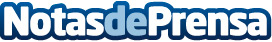 Más de 2.600 proyectos empresariales se han puesto en marcha de la mano de Cruz RojaCruz Roja lleva 15 años apoyando a las personas más vulnerables a encontrar un empleo. En esta labor, la Institución ha promovido el emprendimiento y el autoempleo de las personas con menos oportunidades a través de iniciativas de desarrollo empresarial que han permitido la creación y/o consolidación de más 2.600 negocios desde el año 2002.Datos de contacto:Cruz Roja EspañolaNota de prensa publicada en: https://www.notasdeprensa.es/mas-de-2-600-proyectos-empresariales-se-han_1 Categorias: Emprendedores Solidaridad y cooperación http://www.notasdeprensa.es